															21				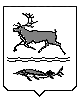 КАРАУЛЬСКИЙ СЕЛЬСКИЙ СОВЕТ ДЕПУТАТОВ  МУНИЦИПАЛЬНОГО ОБРАЗОВАНИЯ«СЕЛЬСКОЕ ПОСЕЛЕНИЕ КАРАУЛ»ТАЙМЫРСКОГО ДОЛГАНО-НЕНЕЦКОГОМУНИЦИПАЛЬНОГО РАЙОНА ПОСТАНОВЛЕНИЕ от 15.03.2013г.  № 141 - ПО поощрении Благодарностью Главы сельского поселения КараулНа основании Положения «О наградах и поощрениях муниципального образования «Сельское поселение Караул», утвержденного Решением Совета сельского поселения Караул от 28.03.2007г. №112, за добросовестный труд, активную жизненную позицию и пропаганду здорового образа жизни на территории муниципального образования «Сельское поселение Караул»ПОСТАНОВЛЯЮ:1.Поощрить Благодарностью Главы сельского поселения Караул:Норильскую местную общественную организацию «Центр социальной реабилитации»;   Автономную некоммерческую организацию «Позитивный вирус»  Контроль за выполнением данного постановления оставляю за собой.Глава сельского поселения Караул                                                   Д.В. Рудник